Szkolna Liga Matematyczna 2021/2022ZADANIA – marzec 2022ZADANIE 1KRZYZÓWKA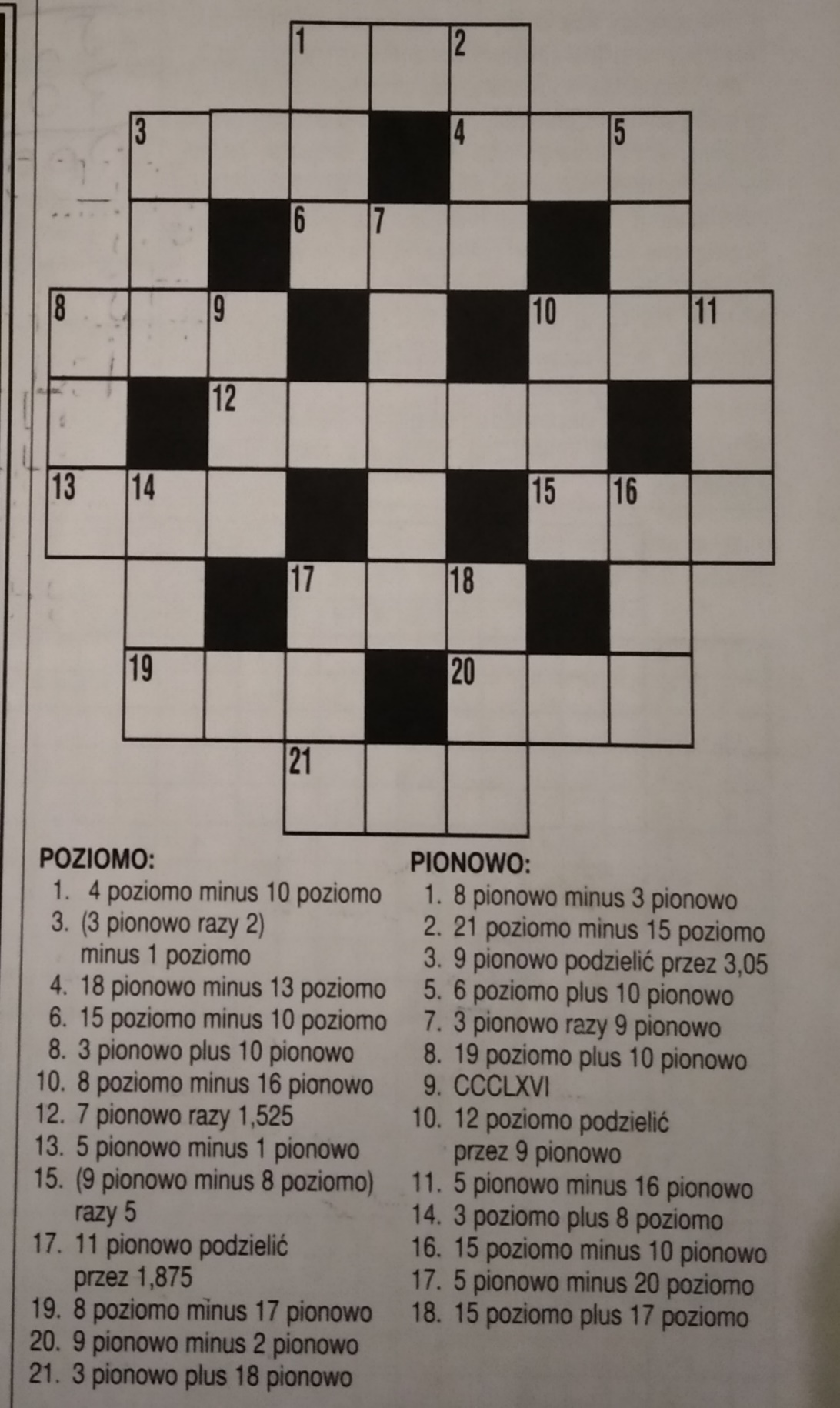 ZADANIE 2SUDOKUZasady gry Sudoku są niezwykle proste. Kwadratowa plansza jest podzielona na dziewięć identycznych kwadratów 3 x 3 - w każdym z nich znajduje się dziewięć komórek. Twoim zadaniem jest wypełnienie wszystkich komórek planszy cyframi od 1 do 9. W każdym wierszu i każdej kolumnie dana cyfra może występować jedynie raz.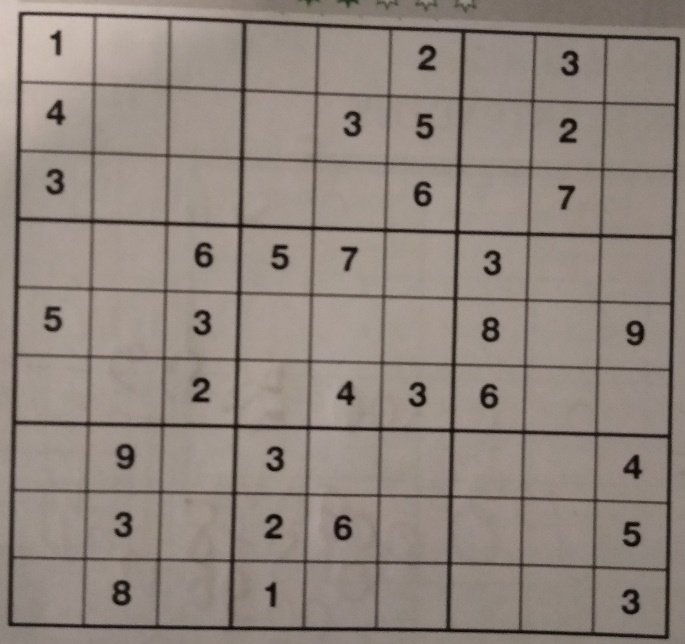 ZADANIE 3Killer Sudoku to obecnie jedna z najgorętszych łamigłówek logicznych. Mimo że słowo „killer” w nazwie sugeruje szaloną trudność, nie pozwól, by cię to odstraszyło. W wielu przypadkach gra Killer Sudoku jest znacznie łatwiejsza i przyjemniejsza niż inne łamigłówki – jak klasyczne Sudoku. To sprawia, że łatwe Killer Sudoku to doskonałe łamigłówki dla początkujących.- wypełnij siatkę liczbami od 1 do 9.- nie powtarzaj tej samej liczby w wierszu, kolumnie, bloku 3x3 lub „klatce” wskazanej liczbą przerywaną,- liczby wewnątrz klatki po dodaniu powinny tworzyć liczbę wskazaną w lewym górnym rogu klatki.Pierwszą rzeczą, którą zawsze należy zrobić, jest sprawdzenie siatki pod kątem częściowo wypełnionych klatek. Na przykład, jeśli widzisz klatkę z dwoma komorami równymi 10, przy czym 6 jest już na miejscu – upewnij się, że druga to 4. W łatwym Killer Sudoku znajdziesz dużo takich klatek, więc przyglądaj się uważnie, a ta strategia z pewnością się opłaci!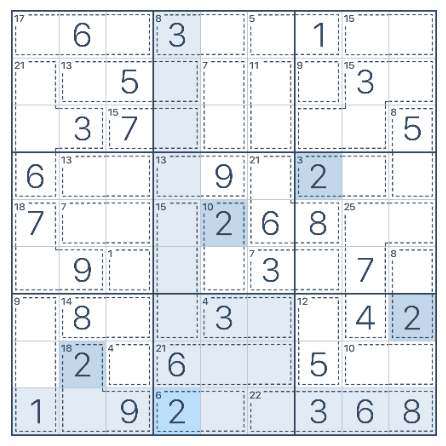 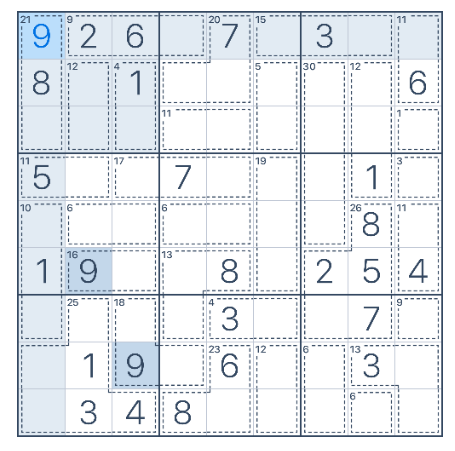 ZADANIE 4Wyznacz liczby x, y, z spełniające układ równań:x2yz = 72xy2z = 108xyz2 = 144ZADANIE 5Wykaż, że dowolne liczby dodatnie a i b spełniają nierówność:(a + b)(ZADANIE 6Podaj przykład dodatnich liczb całkowitych x, y, z spełniających równanie:x3 + y4 = z5Termin oddawania rozwiązań do p. Agnieszki Sojka lub p. Sabiny Hankus:   31 marca 2022r.